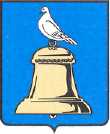 ГЛАВА ГОРОДА РЕУТОВПОСТАНОВЛЕНИЕО внесении изменений в  муниципальную программу«Социальная защита населения города Реутов» на 2015-2019 годы В соответствие со статьей 179 Бюджетного кодекса Российской Федерации и постановлением  Администрации города Реутов от 29.07.2013  №468-ПА «Об утверждении порядка разработки и реализации муниципальных программ городского округа Реутов»,  с внесенными изменениями от 28.08.2014 №29-ПГ постановляю:Муниципальную  программу «Социальная защита населения  города Реутов» на 2015-2019 годы», утвержденную постановлением  Главы  города Реутов от 29.08.2014 №78-ПГ, с внесенными изменениями от 17.10.2014 №171-ПГ,  от 06.11.2014  №213-ПГ от  02.12.2014 №306-ПГ,от 19.12.2014 №370-ПГ, изложить в новой редакции (прилагается). Отделу по работе со СМИ и рекламе опубликовать настоящее постановление в общественно-политической еженедельной газете «Реут» и разместить на официальном сайте Администрации города Реутов.    3. Контроль  за исполнением постановления возложить на заместителя Главы Администрации города Реутов Репину О.Б.Глава города                                                                                                                 С.Г. Юровот27.02.2015№65-ПГ